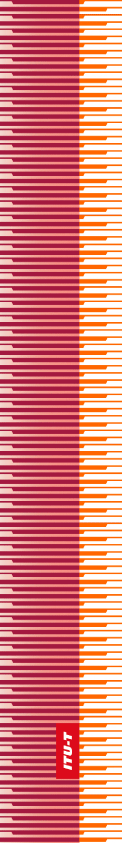 	2015年，日内瓦2015年法定时间电信标准化局的说明1	本附件所含信息亦可从国际电联网站www.itu.int/itu-t/bulletin/annex.html获取。2	有关本清单的任何建议或意见，请按以下方式联系电信标准化局主任：		国际电信联盟（ITU）		电信标准化局主任		电话：+41 22 730 5211		传真：+41 22 730 5853		电子邮件：	tsbtson@itu.int3	本清单中所使用的名称和提供的材料，并不代表国际电联对任何国家或地理区域的法律地位或其管辖表示任何意见。______________* UTC =协调世界时，DST = 夏令时国际电联《操作公报》附件第1073期 – 1.IV.2015国际电联电信标准化局2015年法定时间国家/地理区域夏令时（DST）开始日期UTC开始日期阿富汗不变 – UTC+4.30不变 – UTC+4.30阿尔巴尼亚29.III.2015 – UTC+225.X.2015 – UTC+1阿尔及利亚不变 – UTC+1不变 – UTC+1美属萨摩亚不变 – UTC-11不变 – UTC-11安道尔29.III.2015 – UTC+225.X.2015 – UTC+1安哥拉不变 – UTC+1不变 – UTC+1安圭拉岛不变 – UTC-4不变 – UTC-4安提瓜和巴布达不变 – UTC-4不变 – UTC-4阿根廷不变 – UTC-3不变 – UTC-3亚美尼亚不变 – UTC+4不变 – UTC+4Aruba不变 – UTC-4不变 – UTC-4澳大利亚  Western Australia不变 – UTC+8不变 – UTC+8  South Australia4.X.2015 – UTC+10.305.IV.2015 – UTC+9.30  Northern Territory不变 – UTC+9.30不变 – UTC+9.30  Queensland不变 – UTC+10不变 – UTC+10Victoria, New South Wales, Tasmania, Australian Capital Territory4.X.2015 – UTC+115.IV.2015 – UTC+10  Cocos-Keeling Islands不变 – UTC +6.30不变 – UTC +6.30  Christmas Island不变 – UTC +7不变 – UTC +7  Lord Howe Island不变 – UTC+10.30不变 – UTC+10.30  Norfolk Island不变 – UTC+11.30不变 – UTC+11.30奥地利29.III.2015 – UTC+225.X.2015 – UTC+1阿塞拜疆29.III.2015 – UTC+525.X.2015 – UTC+4巴哈马8.III.2015 – UTC-41.XI.2015 – UTC-5巴林不变 – UTC+3不变 – UTC+3孟加拉不变 – UTC+6不变 – UTC+6巴巴多斯不变 – UTC-4不变 – UTC-4白俄罗斯不变 – UTC+3不变 – UTC+3比利时30.III.2014 – UTC+226.X.2014 – UTC+1伯利兹不变 – UTC-6不变 – UTC-6贝宁不变 – UTC+1不变 – UTC+1百慕大8.III.2015 – UTC-31.XI.2015 – UTC-4不丹不变 – UTC+6不变 – UTC+6玻利维亚（多民族国）不变 – UTC-4 不变 – UTC-4 博内尔岛、圣尤斯特歇斯岛和萨巴岛不变 – UTC-4不变 – UTC-4波斯尼亚与黑塞哥维那29.III.2015 – UTC+225.X.2015 – UTC+1博茨瓦纳不变 – UTC+2不变 – UTC+2巴西  里约热内卢及绝大多数地方18.X.2015 – UTC-215.II.2015 – UTC-3  其他州不变 – UTC-3不变 – UTC-3英属维京群岛不变 – UTC-4不变 – UTC-4文莱达鲁萨兰国不变 – UTC+8不变 – UTC+8保加利亚29.III.2015 – UTC+325.X.2015 – UTC+2布基纳法索不变 – UTC不变 – UTC布隆迪不变 – UTC+2不变 – UTC+2佛得角不变 – UTC-1不变 – UTC-1柬埔寨不变 – UTC+7不变 – UTC+7喀麦隆不变 – UTC+1不变 – UTC+1加拿大  Alberta8.III.2015 – UTC-61.XI.2015 – UTC-7  British Columbia8.III.2015 – UTC-71.XI.2015 – UTC-8  Manitoba8.III.2015 – UTC-51.XI.2015 – UTC-6  New Brunswick8.III.2015 – UTC-31.XI.2015 – UTC-4  Newfoundland and Labrador8.III.2015 – UTC-2.51.XI.2015 – UTC-3.5  Northwest Territories8.III.2015 – UTC-61.XI.2015 – UTC-7  Nova Scotia8.III.2015 – UTC-31.XI.2015 – UTC-4  Nunavut (<86°W)8.III.2015 – UTC-41.XI.2015 – UTC-5  Nunavut8.III.2015 – UTC-51.XI.2015 – UTC-6  Nunavut (>110°W)8.III.2015 – UTC-61.XI.2015 – UTC-7  Ontario8.III.2015 – UTC-41.XI.2015 – UTC-5  Ontario (>90°W)8.III.2015 – UTC-51.XI.2015 – UTC-6  Prince Edward island8.III.2015 – UTC-31.XI.2015 – UTC-4  Quebec8.III.2015 – UTC-41.XI.2015 – UTC-5  Quebec (<63°W)不变 – UTC-4不变 – UTC-4  Yukon8.III.2015 – UTC-71.XI.2015 – UTC-8  Saskatchewan不变 – UTC-6不变 – UTC-6开曼群岛不变 – UTC-5不变 – UTC-5中非共和国不变 – UTC+1不变 – UTC+1乍得不变 – UTC+1不变 – UTC+1智利不变 – UTC-3不变 – UTC-3中国不变 – UTC+8不变 – UTC+8哥伦比亚不变 – UTC-5不变 – UTC-5科摩罗不变 – UTC+3不变 – UTC+3刚果不变 – UTC+1不变 – UTC+1库克群岛不变 – UTC-10不变 – UTC-10哥斯达黎加不变 – UTC-6不变 – UTC-6科特迪瓦不变 – UTC不变 – UTC克罗地亚29.III.2015 – UTC+225.X.2015 – UTC+1古巴8.III.2015 – UTC-41.XI.2015 – UTC-5库拉索岛不变 – UTC-4不变 – UTC-4塞浦路斯29.III.2015 – UTC+325.X.2015 – UTC+2捷克共和国29.III.2015 – UTC+225.X.2015 – UTC+1朝鲜民主主义人民共和国不变 – UTC+9不变 – UTC+9刚果民主共和国不变 – UTC+1不变 – UTC+1丹麦29.III.2015 – UTC+225.X.2015 – UTC+1迪戈加西亚岛不变 – UTC+6 不变 – UTC+6 吉布提不变 – UTC+3 不变 – UTC+3 多米尼克不变 – UTC-4 不变 – UTC-4 多米尼加共和国不变 – UTC-4不变 – UTC-4厄瓜多尔不变 – UTC-5不变 – UTC-5埃及24.IV.2015  – UTC+225.IX.2015 – UTC+2萨尔瓦多不变 – UTC-6 不变 – UTC-6 赤道几内亚不变 – UTC+1 不变 – UTC+1 厄立特里亚不变 – UTC+3不变 – UTC+3爱沙尼亚29.III.2015 – UTC+325.X.2015 – UTC+2埃塞俄比亚不变 – UTC+3不变 – UTC+3福克兰群岛（马尔维纳斯）不变 – UTC-3不变 – UTC-3法罗群岛29.III.2015 – UTC+125.X.2015 – UTC斐济1.XI.2015 – UTC+1318.I.2015 – UTC+12芬兰29.III.2015 – UTC+325.X.2015 – UTC+2法国29.III.2015 – UTC+225.X.2015 – UTC+1印度洋法国海外省和属地不变 – UTC+4不变 – UTC+4法属圭亚那不变 – UTC-3 不变 – UTC-3 法属波利尼西亚不变 – UTC-10不变 – UTC-10加蓬不变 – UTC+1不变 – UTC+1冈比亚不变 – UTC不变 – UTC格鲁吉亚不变 – UTC+4不变 – UTC+4德国29.III.2015 – UTC+225.X.2015 – UTC+1加纳不变 – UTC不变 – UTC直布罗陀29.III.2015 – UTC+225.X.2015 – UTC+1希腊29.III.2015 – UTC+325.X.2015 – UTC+2格陵兰28.III.2015 – UTC-224.X.2015 – UTC-3格林纳达不变 – UTC-4不变 – UTC-4瓜德罗普岛不变 – UTC-4 不变 – UTC-4 关岛不变 – UTC+10 不变 – UTC+10 危地马拉不变 – UTC-6 不变 – UTC-6 几内亚不变 – UTC不变 – UTC几内亚比绍不变 – UTC不变 – UTC圭亚那不变 – UTC-4 不变 – UTC-4 海地8.III.2015 – UTC-41.XI.2015 – UTC-5洪都拉斯不变 – UTC-6 不变 – UTC-6 中国香港不变 – UTC+8不变 – UTC+8匈牙利29.III.2015 – UTC+225.X.2015 – UTC+1冰岛不变 – UTC不变 – UTC印度不变 – UTC+5.30不变 – UTC+5.30印度尼西亚不变 – UTC+7不变 – UTC+7伊朗（伊斯兰共和国）22.III.2015 – UTC+4.3022.IX.2015 – UTC+3.30伊拉克不变 – UTC+3不变 – UTC+3爱尔兰29.III.2015 – UTC+125.X.2015 – UTC以色列27.III.2015 – UTC+325.X.2015 – UTC+2意大利29.III.2015 – UTC+225.X.2015 – UTC+1牙买加不变 – UTC-5 不变 – UTC-5 日本不变 – UTC+9 不变 – UTC+9 约旦27.III.2015 – UTC+330.X.2015 – UTC+2哈萨克斯坦不变 – UTC+6 不变 – UTC+6 肯尼亚不变 – UTC+3 不变 – UTC+3 基里巴斯不变 – UTC+12 不变 – UTC+12 韩国不变 – UTC+9 不变 – UTC+9 科威特不变 – UTC+3 不变 – UTC+3 吉尔吉斯斯坦不变 – UTC+6 不变 – UTC+6 老挝不变 – UTC+7不变 – UTC+7拉脱维亚29.III.2015 – UTC+325.X.2015 – UTC+2黎巴嫩29.III.2015 – UTC+325.X.2015 – UTC+2莱索托不变 – UTC+2 不变 – UTC+2 利比里亚不变 – UTC不变 – UTC利比亚不变 – UTC+2不变 – UTC+1列支敦士登29.III.2015 – UTC+225.X.2015 – UTC+1立陶宛29.III.2015 – UTC+325.X.2015 – UTC+2卢森堡29.III.2015 – UTC+225.X.2015 – UTC+1中国澳门不变 – UTC+8 不变 – UTC+8 马达加斯加不变 – UTC+3 不变 – UTC+3 马拉维不变 – UTC+2 不变 – UTC+2 马来西亚不变 – UTC+8 不变 – UTC+8 马尔代夫不变 – UTC+5不变 – UTC+5马里不变 – UTC不变 – UTC马耳他29.III.2015 – UTC+225.X.2015 – UTC+1马绍尔群岛不变 – UTC+12 不变 – UTC+12 马提尼克岛不变 – UTC-4 不变 – UTC-4 毛里塔尼亚不变 – UTC不变 – UTC毛里求斯不变 – UTC+4不变 – UTC+4墨西哥  中部区5.IV.2015 – UTC-525.X.2015 – UTC-6  西北区5.IV.2015 – UTC-725.X.2015 – UTC-8  太平洋区5.IV.2015 – UTC-625.X.2015 – UTC-7密克罗尼西亚不变 – UTC+11不变 – UTC+11摩纳哥29.III.2015 – UTC+225.X.2015 – UTC+1蒙古28.III.2015 – UTC+926.IX.2015 – UTC+8黑山29.III.2015 – UTC+225.X.2015 – UTC+1蒙特塞拉特岛不变 – UTC-4 不变 – UTC-4 摩洛哥29.III.2015 – UTC+125.X.2015 – UTC莫桑比克不变 – UTC+2 不变 – UTC+2 缅甸不变 – UTC+6.30不变 – UTC+6.30纳米比亚6.IX.2015 – UTC+25.IV.2015 – UTC+1瑙鲁不变 – UTC+12不变 – UTC+12尼泊尔不变 – UTC+5.45不变 – UTC+5.45荷兰29.III.2015 – UTC+225.X.2015 – UTC+1新喀里多尼亚岛不变 – UTC+11不变 – UTC+11新西兰27.IX.2015 – UTC+135.IV.2015 – UTC+12尼加拉瓜不变 – UTC-6 不变 – UTC-6 尼日尔不变 – UTC+1 不变 – UTC+1 尼日利亚不变 – UTC+1不变 – UTC+1纽埃岛不变 – UTC-11不变 – UTC-11北马里亚纳群岛不变 – UTC+10不变 – UTC+10挪威29.III.2015 – UTC+225.X.2015 – UTC+1阿曼不变 – UTC+4 不变 – UTC+4 巴基斯坦不变 – UTC+5 不变 – UTC+5 帕劳不变 – UTC+9不变 – UTC+9巴拿马不变 – UTC-5不变 – UTC-5巴布亚新几内亚不变 – UTC+10不变 – UTC+10巴拉圭4.X.2014 – UTC-322.III.2015 – UTC-4秘鲁不变 – UTC-5 不变 – UTC-5 菲律宾不变 – UTC+8不变 – UTC+8波兰29.III.2015 – UTC+225.X.2015 – UTC+1葡萄牙29.III.2015 – UTC+125.X.2015 – UTC波多黎各不变 – UTC-4不变 – UTC-4卡塔尔不变 – UTC+3不变 – UTC+3摩尔多瓦共和国29.III.2015 – UTC+325.X.2015 – UTC+2罗马尼亚29.III.2015 – UTC+325.X.2015 – UTC+2俄罗斯联邦莫斯科、圣彼得堡不变 – UTC+3不变 – UTC+3卢旺达不变 – UTC+2不变 – UTC+2圣赫勒拿岛和特里斯坦-达库尼亚群岛不变 – UTC不变 – UTC圣基茨和尼维斯不变 – UTC-4 不变 – UTC-4 圣卢西亚不变 – UTC-4不变 – UTC-4圣皮埃尔岛和密克隆岛8.III.2015 – UTC-21.XI.2015 – UTC-3圣文森特和格林纳丁斯不变 – UTC-4不变 – UTC-4萨摩亚27.IX.2015 – UTC+145.IV.2015 – UTC+13圣马力诺29.III.2015 – UTC+225.X.2015 – UTC+1圣多美和普林西比不变 – UTC不变 – UTC沙特阿拉伯不变 – UTC+3不变 – UTC+3塞内加尔不变 – UTC不变 – UTC塞尔维亚29.III.2015 – UTC+225.X.2015 – UTC+1塞舌尔不变 – UTC+4不变 – UTC+4塞拉利昂不变 – UTC不变 – UTC新加坡不变 – UTC+8不变 – UTC+8圣马丁岛不变 – UTC-4不变 – UTC-4斯洛伐克29.III.2015 – UTC+225.X.2015 – UTC+1斯洛文尼亚29.III.2015 – UTC+225.X.2015 – UTC+1所罗门群岛不变 – UTC+11 不变 – UTC+11 索马里不变 – UTC+3 不变 – UTC+3 南非不变 – UTC+2不变 – UTC+2南苏丹不变 – UTC+3不变 – UTC+3西班牙29.III.2015 – UTC+225.X.2015 – UTC+1斯里兰卡不变 – UTC+5.30不变 – UTC+5.30苏丹不变 – UTC+3 不变 – UTC+3 苏里南不变 – UTC-3 不变 – UTC-3 斯威士兰不变 – UTC+2不变 – UTC+2瑞典29.III.2015 – UTC+225.X.2015 – UTC+1瑞士29.III.2015 – UTC+225.X.2015 – UTC+1阿拉伯叙利亚共和国27.III.2015 – UTC+330.X.2015 – UTC+2中国台湾不变 – UTC+8 不变 – UTC+8 塔吉克斯坦不变 – UTC+5 不变 – UTC+5 坦桑尼亚不变 – UTC+3不变 – UTC+3泰国不变 – UTC+7不变 – UTC+7前南斯拉夫马其顿共和国29.III.2015 – UTC+225.X.2015 – UTC+1东帝汶不变 – UTC+9 不变 – UTC+9 多哥不变 – UTC不变 – UTC托克劳群岛不变 – UTC+13不变 – UTC+13汤加不变 – UTC+13不变 – UTC+13特立尼达和多巴哥不变 – UTC-4不变 – UTC-4突尼斯不变 – UTC+1不变 – UTC+1土耳其29.III.2015 – UTC+325.X.2015 – UTC+2土库曼斯坦不变 – UTC+5 不变 – UTC+5 特克斯和凯科斯群岛不变 – UTC-4不变 – UTC-5图瓦卢不变 – UTC+12不变 – UTC+12乌干达不变 – UTC+3不变 – UTC+3乌克兰29.III.2015 – UTC+325.X.2015 – UTC+2阿拉伯联合酋长国不变 – UTC+4 不变 – UTC+4 英国29.III.2015 – UTC+125.X.2015 – UTC美国  东部时间8.III.2015 – UTC-41.XI.2015 – UTC-5  中部时间8.III.2015 – UTC-51.XI.2015 – UTC-6  山区时间8.III.2015 – UTC-61.XI.2015 – UTC-7  太平洋时间8.III.2015 – UTC-71.XI.2015 – UTC-8  阿拉斯加8.III.2015 – UTC-81.XI.2015 – UTC-9  夏威夷不变 – UTC-10不变 – UTC-10美属维京群岛不变 – UTC-4不变 – UTC-4乌拉圭4.X.2015 – UTC-28.III.2015 – UTC-3乌兹别克斯坦不变 – UTC+5不变 – UTC+5瓦努阿图不变 – UTC+11不变 – UTC+11梵蒂冈29.III.2015 – UTC+225.X.2015 – UTC+1委内瑞拉（玻利瓦尔共和国）不变 – UTC-4.30不变 – UTC-4.30越南不变 – UTC+7不变 – UTC+7瓦利斯群岛和富图纳群岛不变 – UTC+12 不变 – UTC+12 也门不变 – UTC+3不变 – UTC+3赞比亚不变 – UTC+2不变 – UTC+2津巴布韦不变 – UTC+2不变 – UTC+2